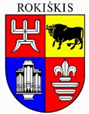 ROKIŠKIO RAJONO SAVIVALDYBĖS TARYBASPRENDIMASDĖL ROKIŠKIO RAJONO SAVIVALDYBĖS TARYBOS 2022 M. VASARIO 23 D. SPRENDIMO NR. TS- 26 „DĖL DIDŽIAUSIO LEISTINO DARBUOTOJŲ PAREIGYBIŲ SKAIČIAUS PATVIRTINIMO ROKIŠKIO RAJONO SAVIVALDYBĖS BIUDŽETINĖSE ĮSTAIGOSE“ PAKEITIMO	2022 m. liepos 29 d. Nr. TS-	RokiškisVadovaudamasi Lietuvos Respublikos vietos savivaldos įstatymo 18 straipsnio 1 dalimi, Rokiškio rajono savivaldybės taryba n u s p r e n d ž i a:1. Pakeisti Rokiškio rajono savivaldybės tarybos 2022 m. vasario 23 d. sprendimo Nr. TS-26 „Dėl didžiausio leistino darbuotojų pareigybių skaičiaus patvirtinimo Rokiškio rajono savivaldybės biudžetinėse įstaigose“ priedą ir išdėstyti jį nauja redakcija (pridedama).2. Skelbti sprendimą Teisės aktų registre.Sprendimas per vieną mėnesį gali būti skundžiamas Regionų apygardos administraciniam teismui, skundą (prašymą) paduodant bet kuriuose šio teismo rūmuose, Lietuvos Respublikos administracinių bylų teisenos įstatymo nustatyta tvarka.Savivaldybės meras    				Ramūnas GodeliauskasReda  Dūdienė		    		               PATVIRTINTARokiškio rajono savivaldybės tarybos 2022 m. vasario 23d. sprendimu Nr. TS-26(Rokiškio rajono savivaldybės tarybos 2022 m. liepos 29 d. sprendimo Nr. TS-(redakcija) _______________________Rokiškio rajono savivaldybės tarybaiSPRENDIMO PROJEKTODĖL  ROKIŠKIO RAJONO SAVIVALDYBĖS TARYBOS  2022 M. VASARIO 23D. SPRENDIMO NR. TS- 26 „DĖL DIDŽIAUSIO LEISTINO DARBUOTOJŲ PAREIGYBIŲ SKAIČIAUS PATVIRTINIMO ROKIŠKIO RAJONO SAVIVALDYBĖS BIUDŽETINĖSE ĮSTAIGOSE“ PAKEITIMO“ AIŠKINAMASIS RAŠTAS	Sprendimo projekto tikslai ir uždaviniai. Patikslinti didžiausią leistiną darbuotojų skaičių Rokiškio rajono biudžetinėse įstaigose.	Teisinio reguliavimo nuostatos. Sprendimo projektas yra parengtas, vadovaujantis Lietuvos Respublikos vietos savivaldos įstatymo 16 straipsnio 2 dalies 21 punktu, 18 straipsnio 1 dalimi, Lietuvos Respublikos biudžetinių įstaigų įstatymo 4 straipsnio 1 ir 2 dalimis, 3 dalies 7 punktu ir 4 dalimi.		Sprendimo projekto esmė. Bendras teikiamas tvirtinti pareigybių skaičius – 1423,56. Skaičius mažinamas 3 laisvomis pareigybėmis: 1 pareigybė – Socialinės paramos centre ir 2 pareigybės – Obelių socialinių paslaugų namuose. Iš šio skaičiaus mažinamos viešųjų pirkimų specialistų laisvos pareigybės, kadangi nuo 2023 m. viešuosius pirkimus vykdys savivaldybės administracijos Viešųjų pirkimų skyrius. Kitose biudžetinėse įstaigose bus peržiūrėtas šių specialistų pareigybių skaičius ir planuojama rugsėjo–spalio mėn. tarybai teikti šio sprendimo priedo patikslinimą. 		Laukiami rezultatai. Bus įvykdytos Viešųjų pirkimų įstatymo nuostatos, nedidinant bendro pareigybių skaičiaus biudžetinėse įstaigose ir administracijoje.		Finansavimo šaltiniai ir lėšų poreikis. Lėšų nereiks.	Suderinamumas su Lietuvos Respublikos galiojančiais teisės norminiais aktais. Projektas neprieštarauja galiojantiems teisės aktams.	Antikorupcinis vertinimas. Teisės akte nenumatoma reguliuoti visuomeninių santykių, susijusių su LR korupcijos prevencijos įstatymo 8 straipsnio 1 dalyje numatytais veiksniais, todėl teisės aktas nevertintinas antikorupciniu požiūriu.Finansų skyriaus vedėja                              			Reda DūdienėDIDŽIAUSIAS LEISTINAS DARBUOTOJŲ PAREIGYBIŲ SKAIČIUS ROKIŠKIO RAJONO SAVIVALDYBĖS BIUDŽETINĖSE ĮSTAIGOSEEil. Nr.Įstaigos pavadinimasDidžiausias leistinas pareigybių ( etatų) skaičiusDidžiausias leistinas pareigybių ( etatų) skaičiusDidžiausias leistinas pareigybių ( etatų) skaičiusEil. Nr.Įstaigos pavadinimasIš visoIš to skaičiausIš to skaičiausEil. Nr.Įstaigos pavadinimasIš visokiti darbuotojaimokytojaiEil. Nr.Įstaigos pavadinimasIš visokiti darbuotojai(bendrojo ir neformaliojo  ugdymo)123451.Lopšelis-darželis ,,Nykštukas“31,2631,262.Lopšelis-darželis ,,Pumpurėlis“52,952,93.Juodupės lopšelis-darželis23,2323,234.Kamajų Antano Strazdo gimnazijos ikimokyklinio ugdymo skyrius14,9614,965.Mokykla-darželis ,,Ąžuoliukas“40,2435,294,956.Obelių gimnazijos ikimokyklinio ugdymo skyrius17,4917,497.Mokyklos-darželio „Ąžuoliukas“ Kavoliškio skyrius19,9516,733,228.Lopšelis-darželis ,,Varpelis“54,954,99.Senamiesčio progimnazija55,8329,3126,5210.Senamiesčio progimnazijos Laibgalių ikimokyklinio ir priešmokyklinio ugdymo skyrius 7,277,2711.Panemunėlio mokykla-daugiafunkcis centras26,1024,481,6212.Kamajų Antano Strazdo gimnazija54,6333,2521,3813.Kamajų Antano Strazdo gimnazijos Jūžintų skyrius29,2717,511,7714.Juozo Tumo-Vaižganto gimnazijos suaugusiųjų ir jaunimo skyrius12,5839,5815.Juozo Tumo-Vaižganto gimnazijos VšĮ Rokiškio psichiatrijos ligoninės mokymo skyrius0,650,6516.Juozo Tumo-Vaižganto gimnazija110,3564,2546,117.Obelių gimnazija46,3525,221,1518.Juozo Tūbelio progimnazija (1 pareigybė projekto įgyvendinimo laikotarpiui)92,625042,6219.Pandėlio gimnazija60,3438,5321,8120.Juodupės gimnazija55,3832,2523,1321.Rudolfo Lymano muzikos mokykla30,0710,9519,1222.Rudolfo Lymano muzikos mokyklos Choreografijos skyrius104,925,0823.Pandėlio universalus daugiafunkcis centras26,8523,85324.Juodupės gimnazijos neformaliojo švietimo skyrius3,20,52,7Eil. Nr.Įstaigos pavadinimasDidžiausias leistinas pareigybių        ( etatų) skaičiusDidžiausias leistinas pareigybių        ( etatų) skaičiusDidžiausias leistinas pareigybių        ( etatų) skaičiusEil. Nr.Įstaigos pavadinimasIš visoIš to skaičiausIš to skaičiausEil. Nr.Įstaigos pavadinimasIš visokiti  darbuotojaimokytojaiEil. Nr.Įstaigos pavadinimasIš visokiti  darbuotojai(bendrojo ir neformaliojo  ugdymo) 25.Kamajų gimnazijos neformaliojo švietimo skyrius2,850,52,3526.Obelių gimnazijos neformaliojo  švietimo skyrius2,50,5227.Švietimo centras (1 pareigybė projektų įgyvendinimo laikotarpiui)7,57,528.Pedagoginė psichologinė tarnyba 8829.Jaunimo centras (1,5 pareigybės projekto įgyvendinimo laikotarpiui)1916,52,530.Priešgaisrinė tarnyba878731.Kultūros centras 38,538,532.Krašto muziejus40,040,033.Juozo Keliuočio viešoji biblioteka63,7563,7534.Kūno kultūros ir sporto centras25151035.Socialinės paramos centras (3,4 pareigybės projektų įgyvendinimo laikotarpiu)101,3101,336.Visuomenės sveikatos biuras (11,1 pareigybės – iš pajamų už teikiamas paslaugas)24,324,337.Turizmo ir tradicinių amatų informacijos ir koordinavimo centras7738.Rokiškio pagrindinė mokykla27,6919,258,4439.Rokiškio baseinas181840.Obelių socialinių paslaugų namai74,7574,7541.Iš viso1423,561133,87289,69